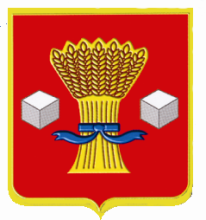 АдминистрацияСветлоярского муниципального района Волгоградской областиПОСТАНОВЛЕНИЕот 05.07.2017                       № 1439Об утверждении Порядка общественного обсуждения проекта правил благоустройства территории муниципального образованияСветлоярского городского поселения Светлоярского муниципального района Волгоградской области	В соответствии с Федеральным законом от 06.10.2003 г. №131-ФЗ «Об общих принципах организации местного самоуправления в Российской Федерации», Постановлением Правительства РФ от 30.01.2017 № 101 «О предоставлении и распределении в 2017 году субсидий из федерального бюджета бюджетам субъектов Российской Федерации на поддержку обустройства мест массового отдыха населения (городских парков)», Постановлением Правительства РФ от 10.02.2017 № 169 «Об утверждении Правил предоставления и распределения субсидий из федерального бюджета бюджетам субъектов Российской Федерации на поддержку государственных программ субъектов Российской Федерации и муниципальных программ формирования современной городской среды», руководствуясь Уставом Светлоярского муниципального района,постановляю:Утвердить Порядок общественного обсуждения проекта правил благоустройства территории муниципального образования Светлоярского городского поселения Светлоярского муниципального района Волгоградской области.Отделу по муниципальной службе, общим и кадровым вопросам (Сороколетова Е.В.) направить данное постановление для опубликования в районной газете «Восход» и на официальном сайте администрации Светлоярского муниципального района www.svyar.ru.Контроль над исполнением настоящего постановления возложить на И.о. заместителя главы Светлоярского муниципального района С.Е. Шилова.Глава муниципального района                                                           Б.Б. КоротковИсп. Кравченко М.А.Приложение                                                                               к постановлению администрацииСветлоярского муниципального районаВолгоградской областиот ____________ 2017 № ______Порядок общественного обсуждения проекта правил благоустройства территории муниципального образования Светлоярского городского поселения Светлоярского муниципального района Волгоградской области	1. Настоящий Порядок общественного обсуждения проекта правил благоустройства территории муниципального образования Светлоярского городского поселения Светлоярского муниципального района Волгоградской области (далее – Порядок) определяет форму, механизм и сроки проведения общественного обсуждения проекта правил благоустройства территории муниципального образования Светлоярского городского поселения Светлоярского муниципального района Волгоградской области (далее – проекта правил), а также  контроль за реализацией проекта правил благоустройства территории муниципального образования Светлоярского городского поселения Светлоярского муниципального района Волгоградской области.Общественное обсуждение проекта правил проводится публично и открыто в целях общественного контроля и обеспечения открытости и доступности информации о проекте документа, свободного выражения мнения участниками общественного обсуждения и внесения ими своих замечаний и предложений к проекту документа. Участниками общественного обсуждения являются граждане и их представители, общественные и иные заинтересованные организации.	2. Общественное обсуждение проекта правил осуществляется путем их размещения на официальном сайте администрации Светлоярского муниципального района www.svyar.ru в сети «Интернет».	3. Не позднее, чем за 3 рабочих дня до начала общественного обсуждения лицо ответственное за разработку проекта правил (Жуков В.И.) (далее - разработчик), размещают в сети "Интернет".	1) информацию, содержащую сведения о разработчике проекта документа (наименование разработчика, его юридический адрес и адрес электронной почты, фамилия, имя, отчество контактного лица, его должность и телефон), о сроках начала и окончания общественного обсуждения, о порядке направления замечаний и предложений, о сроках доработки проекта документа;		2) проект правил благоустройства (документ);4. Продолжительность проведения общественного обсуждения проекта правил благоустройства должна составлять не менее 30 календарных дней. 5. При направлении замечаний и предложений к проекту документа участники общественного обсуждения указывают:граждане - фамилию, имя, отчество (при наличии), контактные данные;юридические лица - наименование юридического лица, фамилию, имя, отчество (при наличии) представителя юридического лица, контактные данные. Замечания и предложения, не содержащие указанных сведений, рассмотрению не подлежат. Не рассматриваются также замечания и предложения:	1) экстремистской направленности;	2) содержащие нецензурные либо оскорбительные выражения;	3) поступившие по истечении установленного срока проведения общественного обсуждения проектов документов.	6. Разработчик в срок, не превышающий 7 рабочих дней со дня окончания срока общественного обсуждения:- рассматривает поступившие замечания и предложения к проекту документа;	анализирует замечания и (или) предложения, поступившие в рамках общественного обсуждения проекта правил благоустройства, - принимает решение о целесообразности, обоснованности и возможности их учета, и в случае необходимости дорабатывает проект правил благоустройства.Предложения и замечания, поступившие в ходе общественного обсуждения проекта правил благоустройства, носят рекомендательный характер. 	Не поступление замечаний и (или) предложений по проекту правил благоустройства в установленный срок, отведенный для общественного обсуждения проекта правил благоустройства, не является препятствием для ее утверждения. Итоги общественного обсуждения проекта правил благоустройства подлежат размещению на сайте и должны быть доступны на нем в течение пяти рабочих дней со дня их размещения.	7. Общественное обсуждение проекта правил благоустройства территории муниципального образования Светлоярского городского поселения Светлоярского муниципального района Волгоградской области, комиссионная оценка предложений заинтересованных лиц по благоустройству территории муниципального образования Светлоярского городского поселения Светлоярского муниципального района Волгоградской области и контроль за реализацией правил благоустройства может осуществляться общественной комиссией.Управляющий делами                                                                       Т.В. РаспутинаИсп. Кравченко М.А.